PHỤ LỤC IMẫu bằng tốt nghiệp đại họcCách ghi nội dung trên bằng tốt nghiệp cử nhânGhi tên ngành đào tạo người học đã theo học, bằng tiếng Việt.(2) Ghi họ và tên của người được cấp văng bằng, theo giấy khai sinh. Phía trước họ và tên, nếu là giới tính là “Nam” ghi “Ông”, nếu là “Nữ” ghi “Bà”.(3) Ghi ngày, tháng, năm sinh theo giấy khai sinh. Nếu ngày sinh là ngày 1 đến 9, tháng sinh là tháng 1, tháng 2 thì thêm 0 ở trước, ghi năm sinh đầy đủ 04 chữ số.(4) Ghi “Xuất sắc”, “Giỏi”, “Khá”,  hoặc “Trung bình” theo Quy chế đào tạo. (5) Ghi ngày, tháng, năm cấp văn bằng.(6) Nếu được HIỆU TRƯỞNG ủy quyền ký thay thì ghi:KT. HIỆU TRƯỞNGPHÓ HIỆU TRƯỞNG(7) Ghi đầy đủ, lần lượt: học hàm, học vị, họ và tên người ký.(8) Do Trường Đại học Văn hóa, Thể thao và Du lịch Thanh Hóa ghi khi in phôi. (9) Ghi tên ngành đào tạo người học đã theo học, bằng tiếng Anh(10) Ghi đầy đủ họ tên như đã ghi ở điểm (3) bằng tiếng Việt nhưng không có dấu. Phía trước họ và tên, nếu là giới tính là “Nam” ghi “Mr”, nếu là “Nữ” ghi “Ms”.(11) Ghi ngày và năm bằng số, ghi tháng bằng tiếng Anh. Ví dụ: Tiếng Việt ghi “ngày 07 tháng 10 năm 2005” thì tiếng Anh ghi “07 October 2005”. (12) Loại Xuất sắc ghi “Excellent”, loại Giỏi ghi “Very good”, loại Khá ghi “Good”, loại Trung bình ghi “Ordinary”.(13) Do Trường Đại học Văn hóa, Thể thao và Du lịch Thanh Hóa ghi vào sổ gốc cấp văn bằng khi cấp bằng tốt nghiệp đại học.PHỤ LỤC IIMẫu bằng thạc sĩCách ghi nội dung trên bằng thạc sĩ(1) Ghi tên ngành/chuyên ngành đào tạo mà người được cấp bằng đã theo học , bằng Tiếng Việt(2) Ghi rõ họ và tên của người học, theo giấy khai sinh.(3) Ghi ngày, tháng, năm sinh theo giấy khai sinh. Nếu ngày sinh là ngày 1 đến 9, tháng sinh là tháng 1, tháng 2 thì thêm 0 ở trước, ghi năm sinh đầy đủ 04 chữ số (Ví dụ: 07/02/1981).(4) Ghi ngày, tháng, năm cấp văn bằng.(5) Ghi đầy đủ, lần lượt: học hàm, học vị, họ và tên người ký.(6) Là số do Đại học Văn hóa, Thể thao và Du lịch Thanh Hóa ghi khi in phôi.(7) Là số do Đại học Văn hóa, Thể thao và Du lịch Thanh Hóa đã ghi vào sổ gốc cấp bằng thạc sĩ.(8) Ghi tên ngành/chuyên ngành đào tạo mà người được cấp bằng đã theo học, bằng tiếng Anh.(9) Ghi rõ họ tên của người học, bằng Tiếng Việt không có dấu.(10) Ghi như (3).Ghi chú: Nếu người được cấp văn bằng là người nước ngoài thì ghi các thông tin tại điểm (2), (3), (9), (10) căn cứ vào hộ chiếu.PHỤ LỤC IMẫu chứng chỉ Ứng dụng công nghệ thông tin cơ bản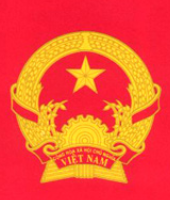 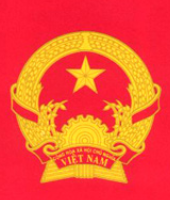 CỘNG HÒA XÃ HỘI CHỦ NGHĨA VIỆT NAMĐộc lập – Tự do – Hạnh phúcCHỨNG CHỈỨNG DỤNG CÔNG NGHỆ THÔNG TIN CƠ BẢNCấp cho: (1)	Sinh ngày (2)	  Nơi sinh: (3) 	Đạt yêu cầu bài thi Ứng dụng Công nghệ thông tin cơ bản tại Hội đồng thi:…………..…………………………………………………………………………………………..	Kết quả: Điểm trắc nghiệm:(4) 	 Điểm thực hành: (5)	                                                                   Thanh Hóa, ngày……..tháng…….năm……….(6)                                                                          ……………………………………. (7)Số hiệu:(9)……………….                                                    Số vào sổ cấp chứng chỉ: (10)……………              Ghi theo hướng dẫn sau: (1) Ghi họ và tên của người được cấp chứng chỉ theo giấy khai sinh. (2) Ghi ngày, tháng, năm sinh theo giấy khai sinh. Nếu ngày sinh là ngày 1 đến 9, tháng sinh là tháng 1, tháng 2 thì thêm 0 ở trước, ghi năm sinh đầy đủ 04 chữ số.(3) Ghi địa danh tỉnh, thành phố thực thuộc Trung ương là nơi sinh của người học theo giấy khai sinh(4) Điểm trắc nghiệm: Ghi điểm theo Quyết định(5) Điểm thực hành: Ghi điểm theo Quyết định(6) Ghi ngày, tháng, năm cấp .(7) Ghi chức danh của người có thẩm quyền cấp chứng chỉ(8) Số hiệu: Do Trường Đại học Văn hóa, Thể thao và Du lịch Thanh Hóa ghi khi in phôi(9) Số vào sổ cấp chứng chỉ: Do Trường Đại học Văn hóa, Thể thao và Du lịch Thanh Hóa ghi vào sổ gốc cấp chứng chỉ khi cấp chứng chỉ.PHỤ LỤC IVMẪU SỔ GỐC CẤP BẰNG TỐT NGHIỆP ĐẠI HỌC
        (Kèm theo Quyết định sô:           Thanh Hóa, ngày 1  tháng 3  năm 2020 của Hiệu trưởng trường Đại học Văn hoá, Thể thao và Du lịch Thanh Hoá)SỔ GỐC CẤP BẰNG TỐT NGHIỆP ĐẠI HỌCKhóa học:…………Hình thức đào tạo:………..Quyết định công nhận tốt nghiệp số…..ngày…..tháng….nămPHỤ LỤC VMẪU SỔ GỐC CẤP BẰNG THẠC SĨ
        (Kèm theo Quyết định sô:               Thanh Hóa, ngày     tháng 8  năm 2019 của Hiệu trưởng trường Đại học Văn hoá, Thể thao và Du lịch Thanh Hoá)SỔ GỐC CẤP BẰNG THẠC SĨKhóa học:…………Hình thức đào tạo:………..Quyết định công nhận tốt nghiệp số…..ngày…..tháng….nămPHỤ LỤC VIMẪU SỔ GỐC CẤP CHỨNG CHỈ CỦA HỆ THỐNG GIÁO DỤC QUỐC DÂN
        (Kèm theo Quyết định sô:               Thanh Hóa, ngày 01  tháng 3  năm 2020 của Hiệu trưởng trường Đại học Văn hoá, Thể thao và Du lịch Thanh Hoá)SỔ GỐC CẤP CHỨNG CHỈ ……………….(*)Chương trình đào tạo, bồi dưỡng:…………………………………………………………Thời gian đào tạo, bồi dưỡng: từ ngày ….. tháng ….năm …. đến ngày … tháng … năm…Hội đồng thi/kiểm tra (nếu có):……………………………………………………………..Quyết định công nhận tốt nghiệp số ……. ngày …… tháng ….. năm ……..Ghi chú: (*) Ghi tên chứng chỉ.PHỤ LỤC SỔ GỐC CẤP VĂN BẰNG, CHỨNG CHỈ UBND TỈNH THANH HOÁTRƯỜNG ĐẠI HỌC VĂN HÓA, THỂ THAO VÀ DU LỊCH 
CỘNG HÒA XÃ HỘI CHỦ NGHĨA VIỆT NAMĐộc lập – Tự do – Hạnh phúc Số TTHọ và tên người họcNgày tháng năm sinhNơi sinhGiới tínhDân tộcQuốc tịchNgành đào tạoNăm tốt nghiệpXếp loại tốt nghiệpSố hiệu văn bằngSố vào sổ gốc cấp văn bằngNgười nhận văn bằng ký và ghi rõ họ tênGhi chúThanh Hóa, ngày ….. tháng …. năm …..
HIỆU TRƯỞNG
(Ký, đóng dấu, ghi rõ họ tên)UBND TỈNH THANH HOÁTRƯỜNG ĐẠI HỌC VĂN HÓA, THỂ THAO VÀ DU LỊCH 
CỘNG HÒA XÃ HỘI CHỦ NGHĨA VIỆT NAMĐộc lập – Tự do – Hạnh phúc Số TTHọ và tên người họcNgày tháng năm sinhNơi sinhGiới tínhDân tộcQuốc tịchQuyết định thành lập hội đồng đánh giá luận vănNgày bảo vệTên ngành hoặc chuyên ngành đào tạoSố hiệu văn bằngSổ vào sổ gốc cấp văn bằngNgười nhận văn bằng ký và ghi rõ họ tênGhi chúThanh Hóa, ngày ….. tháng …. năm …..
HIỆU TRƯỞNG(Ký, đóng dấu, ghi rõ họ tên)UBND TỈNH THANH HÓATRƯỜNG ĐẠI HỌC VĂN HÓA, THỂ THAO VÀ DU LỊCH CỘNG HÒA XÃ HỘI CHỦ NGHĨA VIỆT NAMĐộc lập – Tự do – Hạnh phúc  SốTTHọ và tên người họcNgày tháng năm sinhNơi sinhGiới tínhDân tộcXếp loại/điểm thi (nếu có)Số hiệu chứng chỉSố vào sổ gốc cấp chứng chỉNgười nhận chứng chỉ ký và ghi rõ họ tênGhi chúThanh Hóa, ngày ….. tháng …. năm …..
HIỆU TRƯỞNG(Ký, đóng dấu, ghi rõ họ tên)UBND TỈNH THANH HÓATRƯỜNG ĐẠI HỌC VĂN HÓA, THỂ THAO VÀ DU LỊCH CỘNG HÒA XÃ HỘI CHỦ NGHĨA VIỆT NAMĐộc lập – Tự do – Hạnh phúc  SốTTHọ và tên người họcNgày tháng năm sinhSố hiệu văn bằng đã được cấpSố hiệu văn bằng đã được cấp lại (Nếu có)Số vào sổ cấp văn bằng mới (Nếu có)Nội dung được chỉnh sửa/thay đổiNgười nhận văn bằng, chứng chỉ mới hoặc được chỉnh sửa nội dung ký và ghi rõ họ tênGhi chúThanh Hóa, ngày ….. tháng …. năm …..
HIỆU TRƯỞNG(Ký, đóng dấu, ghi rõ họ tên)